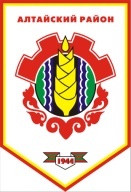 Российская ФедерацияРеспублика ХакасияАлтайский районАдминистрация муниципального образованияОчурский сельсоветПОСТАНОВЛЕНИЕ24 февраля 2016 г.			         		                          	                          № 32с. ОчурыОб утверждении схемы расположения земельного участка на кадастровом плане территорииРуководствуясь п.13 ст. 11.10, ст. 69, 70 Земельного кодекса РФ, ст. 3.3, Федеральный закон от 25.10.2001 N 137-ФЗ "О введении в действие Земельного кодекса Российской Федерации", Федеральным законом №221-ФЗ от 24 июля 2008 года «О государственной кадастре недвижимости», Уставом муниципального образования Очурский сельсовет, рассмотрев схему земельного участка на кадастровом плане территории, Администрация муниципального образования Очурский сельсоветПОСТАНОВЛЯЕТ:Утвердить схему расположения земельного участка на кадастровом плане территории в кадастровом квартале 19:04:050101, площадью 132 кв.м, из категории земель – земли населенных пунктов, расположенного по адресу: Российская Федерация, Республика Хакасия, Алтайский район, Очурский сельсовет, с. Очуры (ВЛ-0,4 кВ ф. 1; ф. 2; ф. 3 от ТП-31-03-12), с видом разрешенного использования: коммунальное обслуживание.Разместить настоящее постановление в сети интернет.Контроль над исполнением настоящего постановления оставляю за собой.Глава муниципального образованияОчурский сельсовет                            подпись                                           Л.В.КлевцовапечатьГлава муниципального образованияОчурский сельсовет                                                                                     Л.В.Клевцова